Learner NotificationWI Radiological SocietyWRS 2023 Annual Conference
April 1, 2023
Kohler, WIAcknowledgement of Financial Commercial SupportNo financial commercial support was received for this educational activity.Acknowledgement of In-Kind Commercial SupportNo in-kind commercial support was received for this educational activity.Satisfactory Completion  Learners must complete an evaluation form to receive a certificate of completion. Your chosen sessions must be attended in their entirety. Partial credit of individual sessions is not available. If you are seeking continuing education credit for a specialty not listed below, it is your responsibility to contact your licensing/certification board to determine course eligibility for your licensing/certification requirement.   Joint Accreditation StatementIn support of improving patient care, this activity has been planned and implemented by Amedco LLC and WI Radiological Society.  Amedco LLC is jointly accredited by the Accreditation Council for Continuing Medical Education (ACCME), the Accreditation Council for Pharmacy Education (ACPE), and the American Nurses Credentialing Center (ANCC), to provide continuing education for the healthcare team.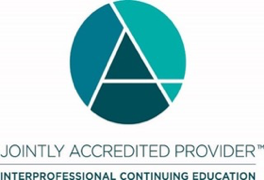 Physicians (ACCME) Credit DesignationAmedco LLC designates this live activity for a maximum of 4.00 AMA PRA Category 1 CreditsTM. Physicians should claim only the credit commensurate with the extent of their participation in the activity.  Physician AssistantsPAs may claim a maximum of 4.00 Category 1 credits for completing this activity. NCCPA accepts AMA PRA Category 1 Credit™ from organizations accredited by ACCME or a recognized state medical society.Nurse PractitionersThe American Association of Nurse Practitioners (AANP) recognizes the Accreditation Council for Continuing Medical Education (ACCME) and the American Nurses Credentialing Center (ANCC) as approved accreditors and allow reciprocity for AANPCP continuing education credit. Maximum of 4.00 hours.Objectives - After Attending This Program You Should Be Able ToReview what burnout is and examine the current prevalence in Radiology.Discuss evidence-based, short-term strategies individuals can use to decrease burnout.Start to examine what you can do to help yourself and your colleagues.Disclosure of Conflict of InterestThe following table of disclosure information is provided to learners and contains the relevant financial relationships that each individual in a position to control the content disclosed to Amedco.  All of these relationships were treated as a conflict of interest, and have been resolved.  (C7 SCS 6.1-­‐6.2, 6.5) All individuals in a position to control the content of CE are listed below.How to Get Your CertificateGo to http://wrs.cmecertificateonline.com/Click on the “WRS 2023 Annual Conference” link.Evaluate the meeting and click the hyperlink provided on the last page to claim your credit certificate.Save/Download/Print all pages of your certificate for your records.If you lose your certificate, or need help, go to help.cmecertificateonline.comQuestions? Email Certificate@AmedcoEmail.comFirst NameLast NameCommercial Interest: RelationshipRyanDixonNADavidFessellNACANDICEJOHNSTONENACharlesKahnSectra USA: Scientific/Medical Advisory Board MemberTajKattapuramNAFrankLexaHalo Dx:ConsultantBeccaLiebersNALoriMankowski GettleHistosonics: Research Grant Site Principal Investigator, Siemens: Research Grant Site Principal Investigator, GE: Research Grant Site Principal Investigator, Elucent: Private Stock ShareholderSherylMorganNAAnandNarayanNAIanWeissmanNA